Уважаемые жители и собственники 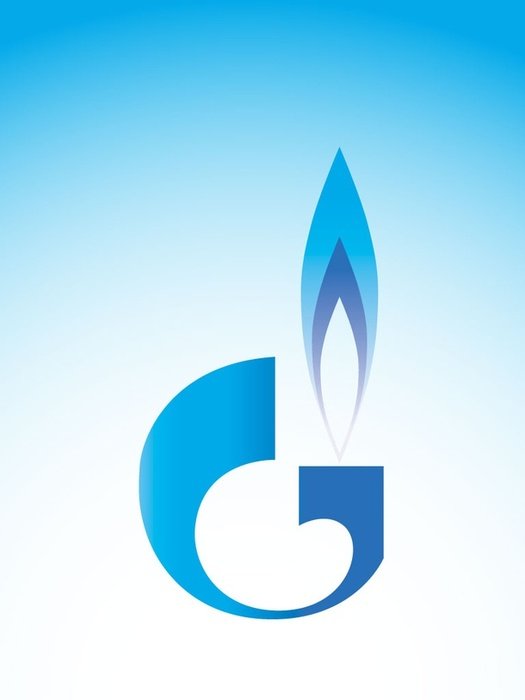 домовладений пос. Ромашки и пос. Шумилово!Администрация муниципального образования Ромашкинское сельское поселение муниципального образования Приозерский муниципальный район Ленинградской области уведомляет о наличии возможности получения технических условий на подключение природного газа с отложенным сроком. Это означает, что технические условия для проектирования и строительства можно получать в АО «Газпром газораспределение Ленинградской области», но само подключение будет производиться не ранее 1-го квартала 2021 года. Более подробная информация по подключению содержится в Памятке по подключению.